The Title of Paper Must Written Using TNR 14 FontsSubtitle if needed (paper subtitle)Author1,*, Author2,*, …, Last Author 1,2,c (typed using TNR 11)1Department of Informatics, Universias Pembangunan Jaya (typed using TNR 10)South Tangerang, Banten 15413, Indonesiaemail@widyakala.com  2Second author affiliation (Department or Faculty, University and address, country)email@widyakala.upj.ac.id*Email corresponding authorReceived, Revised, AcceptedAbstract — The abstract should not exceed 200 words. Three to five keywords should be included. Abstract typed with Times New Roman (TNR) 10 with Italic style, and single spacing. Avoid using references in abstracts. The abstract content starts with the background, the objective of the research, the method used to solve the problem, data analysis, discussion, and concludes the results (which are all in one paragraph).Keywords: Keywords1, Keywords2, Keywords3 (maximum with 5 keywords)Abstrak — Abstrak dituliskan tidak lebih dari 200 kata, disertai dengan tiga hingga lima kata kunci. Abstrak diketik dengan menggunakan jenis huruf TNR 10 dan spasi tunggal. Hindari penggunakan referensi dalam abstrak. Isi abstrak mulai dengan latar belakang masalah, tujuan penelitian, metode penelitian yang digunakan untuk memecahkan masalah tersebut, analisis data dan pembahasan, dan diakhiri dengan kesimpulan (semua dalam satu paragraf).Kata Kunci: Kata kunci 1, Kata kunci 2, Kata kunci 3 (maksimum 5 kata kunci)INTRODUCTIONPapers are typed using spaces 1 (TNR, 10-pitch font size) in a two-column format (7.56-cm width and 0.8-cm spaces between columns) on A4-size paper with a margin of 2.54-cm (top, bottom, left, right). Each section title is bold with TNR 11 font size while subsection title is TNR 10 font size and bold. The total length ranges from 6-10 pages (including bibliography, images, tables, appendices, below 15 references and so on). Each page is numbered in sequence (Cadou et al., 2015).Widyakala Journal is adopted a research paper and follow the IMRaD (Introduction, Methods, Results and Discussion) format. There is no a special section for Literature Review. If you have a literature review, it should be putted here to support your concept or hypothesis. The literature is carried out by referring to the latest theorem/results of the study which are clearly written with reference sources. According to Suparta and Alhasa (2016), all the libraries written in the Bibliography must be used in the body of writing. If you have a theory or special concept, put it as “Related Work” in the part of Introduction.According to Apriliana (2019), introduction should describes the background, problem formulation, objectives and systematics of writing. This is then followed by supporting references to support the argument where each argument is maximum supported with 3 references.  Describe the proposed hypothesis (if any). Also mention previous research that has been done (Ancrenaz, Dabek & O’Neil, 2007). If there are three authors in a paper, all of them must be written. Conversely, if more than three authors, then just write the first author, then end with et al. Fort example, Bondowoso et al.(2019) or Marpaung dkk. (2017), or a Hero from Madura (Trunojoyo dkk., 2010).Background will describe clearly the motivation behind the writing of this paper. Problem Formulation will formulate the problem to be explored and express clearly the boundaries of the problems to be studied. Purpose will explain the purpose of writing a paper must be clear and have a close relationship with the title of the paper which to be appointed. Lastly bot not least is Writing Systematics (optional) will explain briefly the systematic writing used such as introduction, background, research methodology and so on. Note that Background, Problem Formulation, Purpose, and Writing Systematics (optional) are not written in subsections or separately. These are all combined in one paragraph. In addition, there is no points or bullet to describe the summary of concept or finding. Please write in a sentence with consistensy, sequence, and coherence.METHODSLocation of StudyThis section is typed with TNR 10 fonts and single spaces. Describe clearly the location of study or experiment. Explain why the study is conducted in this location, etc., characteristics of samples, maps, and other supporting methods.Data AnalysisThis section is typed with TNR 10 fonts and single spaces. Describe clearly the research methodology used in data collection and analysis. The formula for analysis, simulation or modelling. Mathematical formulas are written clearly with Microsoft Equation or other similar applications and are numbered as the following example. The formula is also brief explained and the right sequence number.		(1)where  is the eigent factor,  is the cofactor, and Xn is the supporting vector.RESULTS AND DISCUSSIONPresentation of research data is clearly displayed. Data in the form of numbers must be presented in the format of the tables as shown in Table 1. Tables are numbered sequentially and the font size of the table is TNR 9. It is only three horizontal lines and no vertical lines.Tabel 1. Measurement results (centered in one line and justify align if more than one line) (Purnomo, 2017)Figure 1 shows the results of concocted a system using the Internet of Things (IoT) concept. The figure is also given a number sequentially with the letter size for caption is TNR 9. All figures that are used must be explained clearly.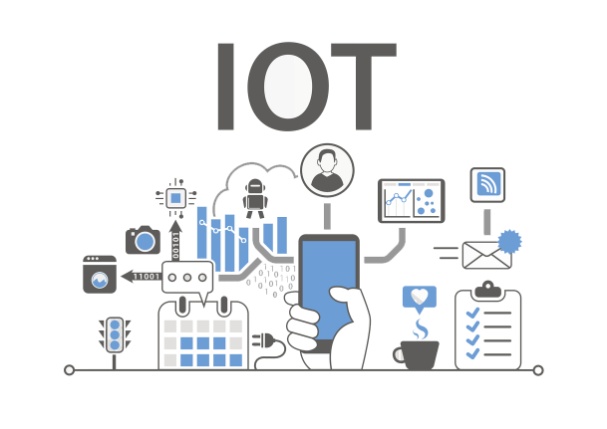 Figure 1. The concept of IoT for home automation (the text centered if one line and justify align if more than one line)Note that data in the form of photos, graphics, illustrations, and diagrams are categorized as "figures". All figures must be placed and numbered consecutively (distinguishing numbering for tables and figures).CONCLUSSIONConclusions are taken based on the result of the data analysis that has been carried out. Conclusions must be stated clearly and in detail, and answer the research objectives. Author can add suggestion or recommendation for future work. Note that conclusions containing several findings or summaries should not be written in bullet or point-to-point form.ACKNOWLEDGEMENTProvide acknowledgement (if any) for your work to appreciate the acquisition of funds (code/grant number), data sources, technical and language editing, proofreading, etc. to anyone who clearly helps the success of your paper.REFERENCESAvoid sources from the internet in the form of blogs, Wikipedia, or unverified news sources. Use sources from scientific books and journals. An article should be with at least 5 references and a maximum of 15 references (latest by 5 years). The font size for a bibliography is TNR 9. The sequence of bibliography is alphabetic (A-Z). The title is capital only for first letter except for acronym. Name of the journal is italiced. There are no blank lines between references. Ensure that the bibliography listed is cited in the body of manuscript. Here are some examples of how to write a bibliography.Basic format for proceeding:Akkaya, K., Guvenc, I., Aygun, R., Pala, N. & Kadri, A. (2015). IoT-based occupancy monitoring techniques for energy-efficient smart buildings. 2015 IEEE Wireless Communications and Networking Conference (WCNC) - Workshop - Energy Efficiency in the Internet of Things, and Internet of Things for Energy Efficiency, pp. 59-63.Misra, P., Burke, B. P.  & Pratt, M. M. (1999). GPS performance in navigation. Proceedings of the IEEE, 87(1), pp. 65-85.Basic format for journal:Ancrenaz, M., Dabek, L. & O’Neil, S. (2007). The costs of exclusion: Recognizing a role for local communities in biodiversity conservation. PLoS Biology, 5(11), 2443-2448. doi:10.1371/journal.pbio.0050289.Apriliana, E. (2019). Pengaruh tipe industri, kinerja lingkungan, dan profitabilitas terhadap carbon emission disclosure. Widyakala Journal, 6(1), 84-95, doi: 10.36262/widyakala.v6i1.149.Cadou J. M., Duigou, L., Damil, N. & Potier-Ferry, M. (2009). Convergence acceleration of iterative algorithms applications to thin shell analysis and Navier–Stokes Equations. Computational Mechanics, 43, 253-264.Basic format for article (when available online):Achmat, Z. (2013). Theory of planned behavior, masihkah relevan? Diunduh dari http://zakarija.staff.umm.ac.id/files/2010/12/Theory-of-Planned-Behaviormasihkah-relevan.pdf [30 Januari 2016].The University of Texas, (2017). Texas Precipitable Water Vapor From GPS, http://www.csr.utexas.edu/texas_pwv/final/gabor/gabor.html [3 October 2019].Basic format for papers presented at conferences (when available online):Gandrung, B. & Janger, T. (2010).  Perpaduan seni tari Bali dan Banyuwangi untuk daya tarik wisata. Dipresentasikan di Surabaya EXPO 2018
Annual Meeting. Surabaya, 12-14 March 2010.Basic format for thesis/dissertation:Purnomo, G. Y. (2017). Perancangan sistem deteksi banjir dini menggunakan konsep internet of things. Skripsi. Universitas Kristen Satya Wacana.Basic format for reports:Reber, E. E., Michell, R. L., & Carter, C. J. (1988). Oxygen absorption in the earth’s atmosphere. Aerospace Corp., Los Angeles, CA, Tech. Rep. TR-0200 (4230-46)-3.Basic format for book:Rowling, J. K. (2001). Harry Potter and the socerer's stone. London: Bloomsburg Children's.Suparta, W., & Alhasa, K. M. (2016).  Modeling of tropospheric delays using ANFIS. Basel: Springer International.Basic format for patents (when available online):Musical toothbrush with adjustable neck and mirror by L.M.R. Brooks (1992, May 19). Patent D 326 189 [Online]. Available: NEXIS Library: LEXPAT File: DESIGN.No.Variable xVariable yVariable z125192303737575